Про це ми мріємо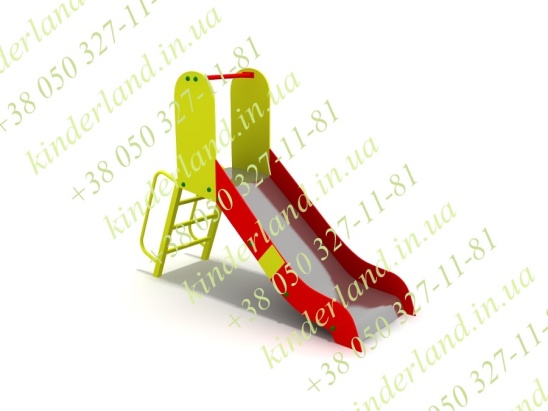 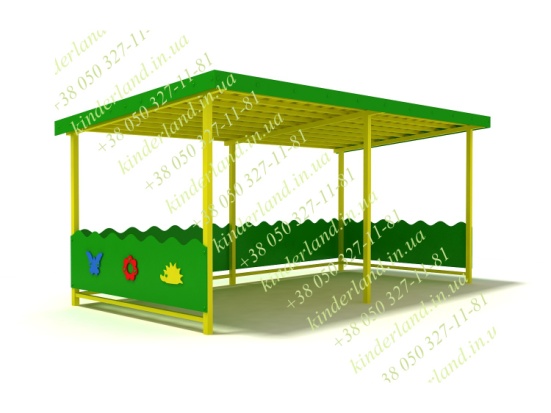 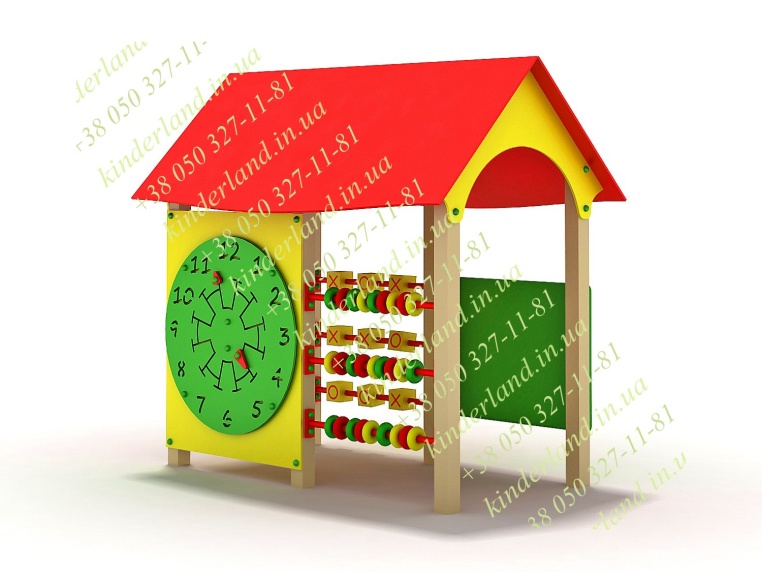 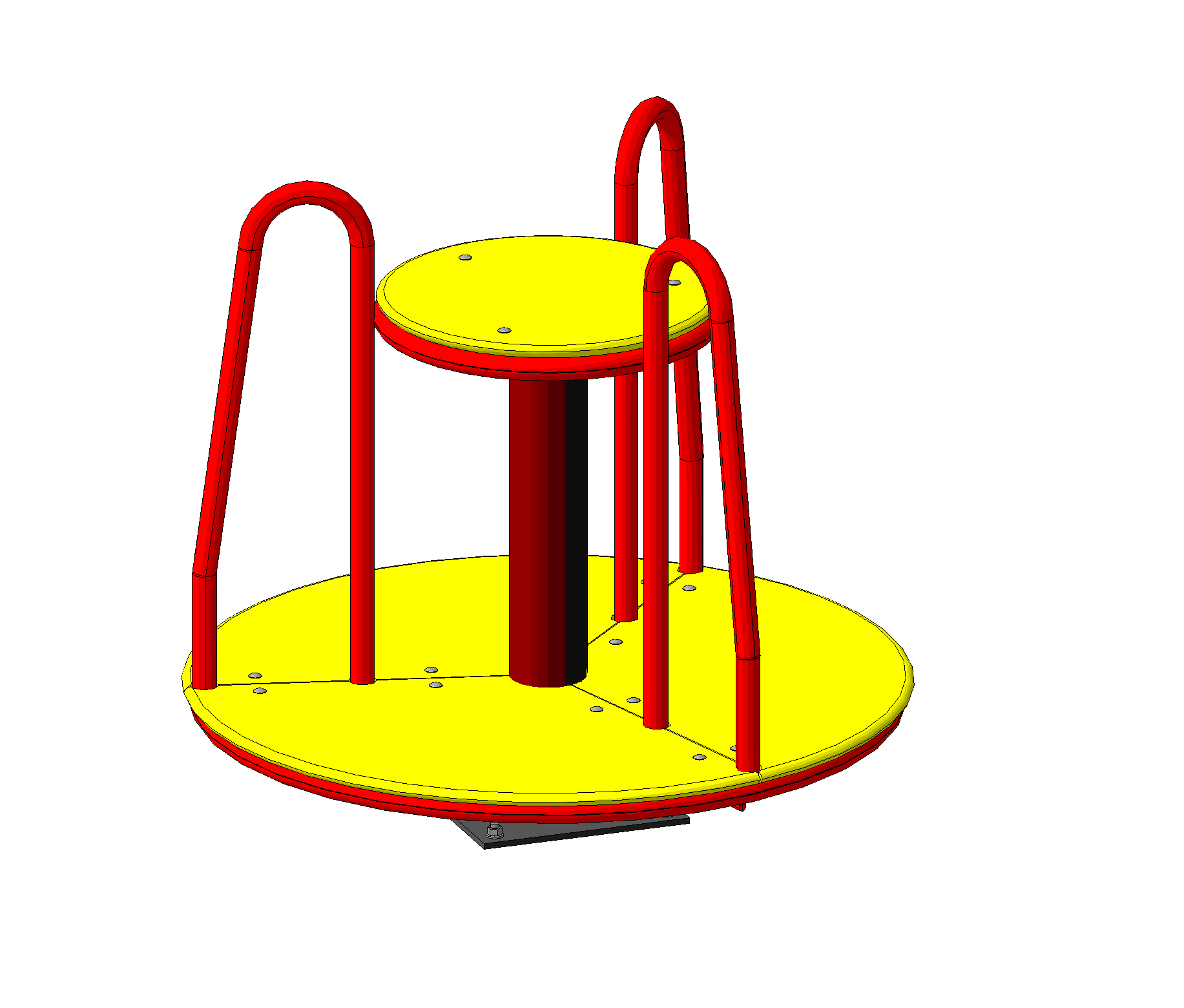 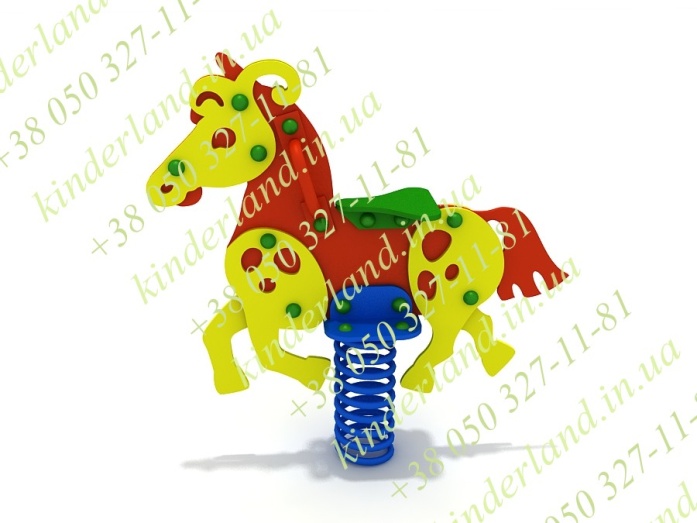 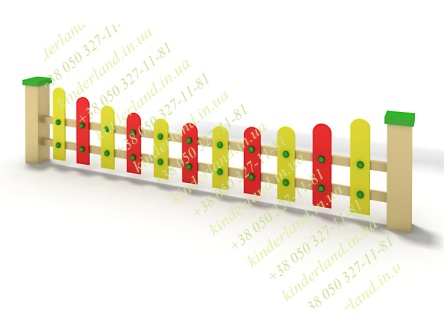 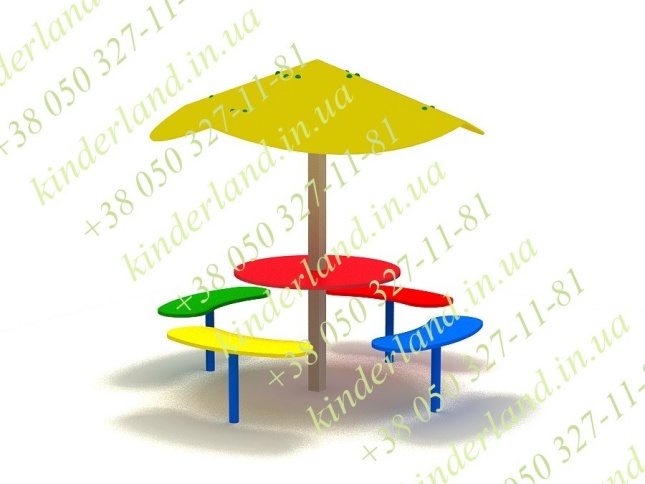 Це ми зробили своїми руками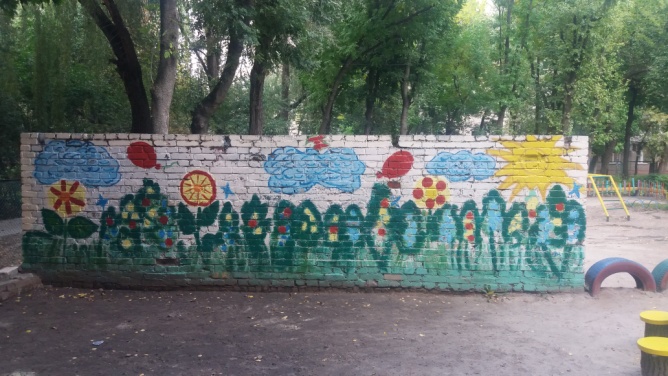 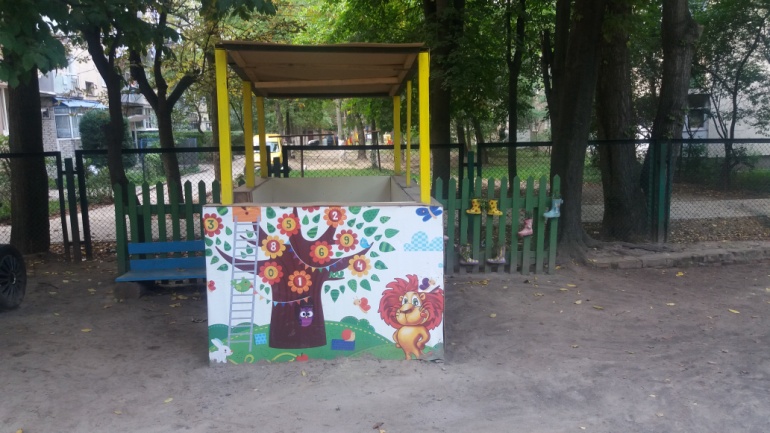 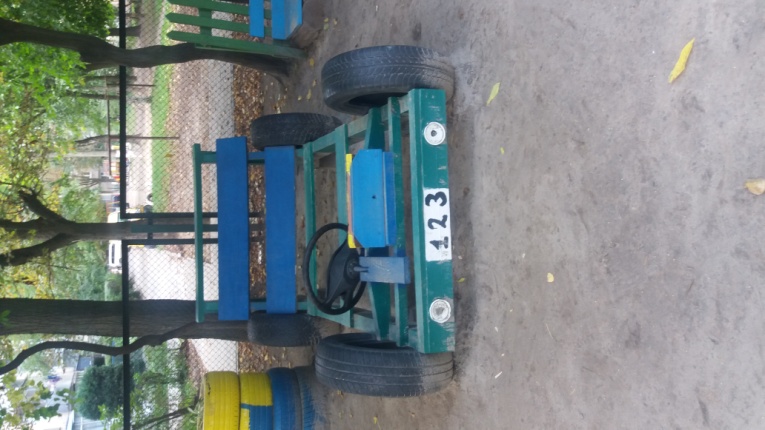 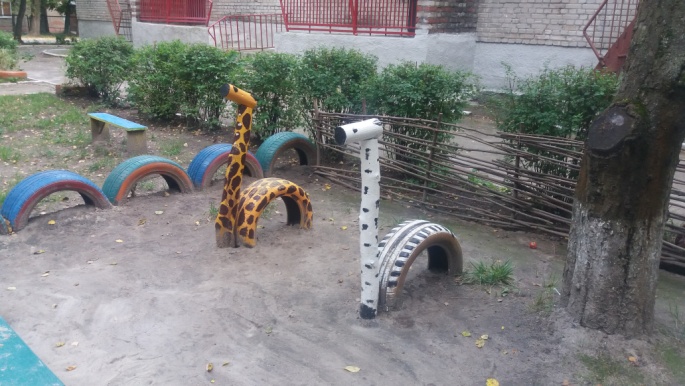 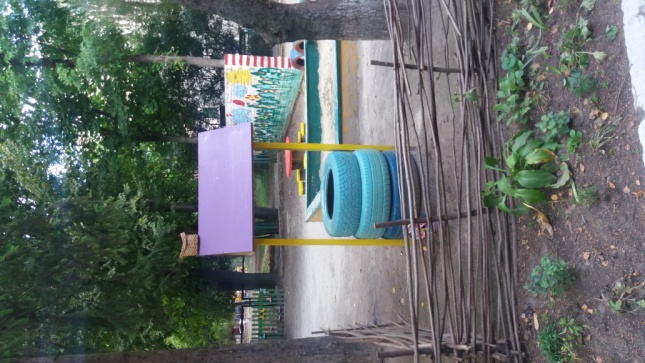 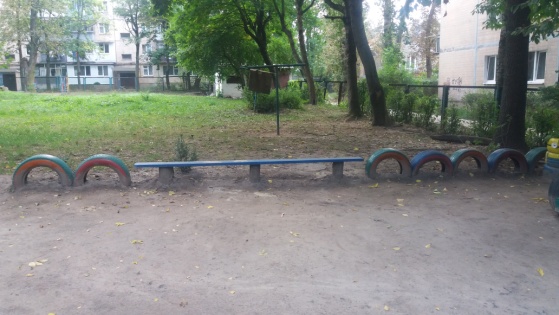 